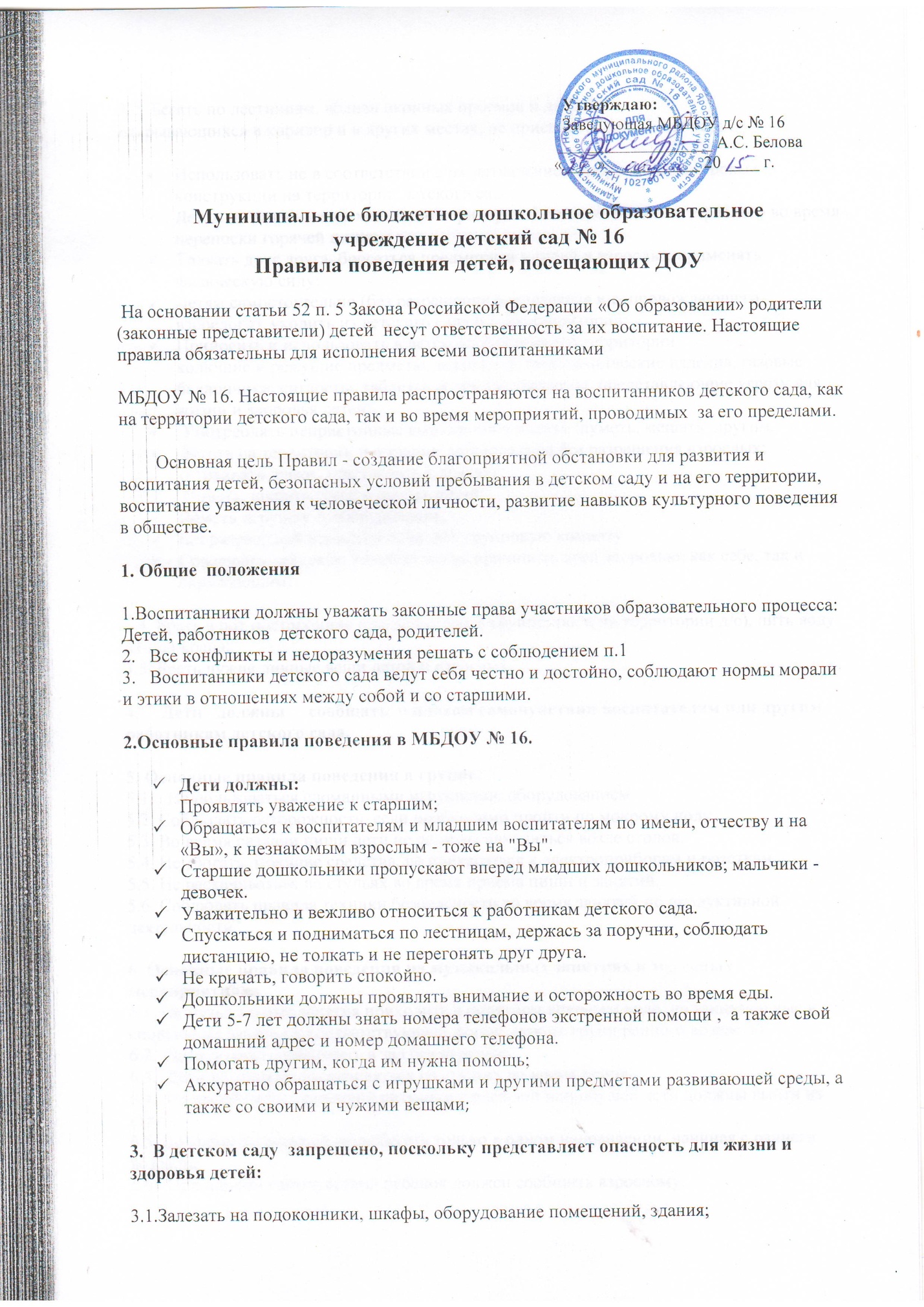 3.2. Бегать по лестницам, вблизи оконных проемов и дверей,
открывающихся в коридор и в других местах, не приспособленных для игр;Использовать не в соответствии с их назначением спортивные и игровые конструкции на территории детского сада;Детям не разрешается ходить по коридорам без сопровождения взрослого во время переноски горячей пищи;Толкать друг друга, бросаться предметами в детей и взрослых применять физическую силу;Детям самостоятельно (без разрешения воспитателя и сопровождающего взрослого)  уходить из детского сада и с его территории;Приносить и использовать в детском саду и на его территории
колющие и режущие предметы, зажигалки, пиротехнические изделия, газовые
баллончики, сигареты, таблетки и другие предметы, представляющие угрозу для жизни и здоровья детей; Употреблять непристойные выражения и жесты, шуметь, мешать  другим. Бегать на территории и в здании детского сада без разрешения взрослых;  устраивать драки, участвовать в драках; Пинать, щипать, кусать других детей;Ломать игрушки и оборудование.Без разрешения взрослых покидать групповую комнатуСовершать действия, которые могут причинить вред здоровью, как себе, так и окружающим;3.4. Брать в рот посторонние предметы (как в группе, так и на территории д/с), пить воду из-под крана;3.5. Брать чужие личные вещи детей и взрослых.4.     Дети   должны     сообщать  о плохом самочувствии воспитателям или другим работникам детского сада.5. Основные правила поведения в группе.                                                                                        5.1.   Не пользоваться сломанными игрушками, оборудованием                                                              5.2. Соблюдать осторожность, если необходимо пройти по мокрому полу.5.3. Во время раздачи пищи дети не должны находиться возле столов.5.4. Не трогать, моющие средства, не прикасаться к электроприборам и розеткам.5.5. Не раскачиваться на стульях во время приема пищи и занятий.                                                         5.6. Соблюдать правила техники безопасности во время занятий по продуктивной деятельности.   6. Основные правила поведения на музыкальных занятиях и массовых мероприятиях.                                                                                                                                          6.1. На музыкальные занятия приходить в опрятном внешнем виде, на танцевальные и спортивные занятия в соответствующей форме  (кроме групп раннего возраста).6.2.  Дети должны приходить в зал без игрушек.6.3.  Дети не должны раскачиваться на стульях во время пения.6.4.  Во время непредвиденной ситуации с одеждой или обувью дети должны выйти из строя.6.5. Во время подвижной игры бегать только в одном направлении, начиная с раннего возраста.6.6.  При плохом самочувствии ребенок должен сообщить взрослому.6.7.  Для индивидуальных занятий дети приходят и уходят из зала только в сопровождении воспитателя, музыкального руководителя.6.8.  По окончании массовых мероприятий дети могут пользоваться обеими дверями зала, не создавая толчеи и паники.     7. Основные правила поведения на участке                                                                          7.1. Выходить на участок только в присутствии воспитателя или  работника  его заменяющего.                                                                                                                                                   7.2.  Не покидать своего участка без разрешения воспитателя.7.3.  Не подбирать инородные для участка предметы без ведома взрослого.7.4.  Запрещается лазать по ограждениям, деревьям, заборам, брать в руки, в рот грязные предметы, снег, сосульки бросать друг друга песком, землей, камешками.7.5.  Не вступать в беседу с незнакомыми людьми, не брать ничего у них из рук.7.6.   Запрещается трогать руками опасные и ядовитые растения, грибы, животных, пробовать их на вкус.7.7.   Не разрешается пользоваться неисправным оборудованием.8. Заключительные положения8.1. За нарушение настоящих Правил поведения воспитанников в детском саду, за грубые и неоднократные нарушения требований Правил несут ответственность родители ребенка, в отдельных случаях воспитатель группы.8.2.Настоящие правила распространяются на все мероприятия, проводимые и за пределами детского сада.8.3.Настоящие Правила доводятся до сведения всех воспитанников и родителей (законных представителей), помещаются в доступном месте для ознакомления.                                               Конец  документа